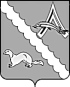 АДМИНИСТРАЦИЯ АЛЕКСАНДРОВСКОГО РАЙОНАТОМСКОЙ ОБЛАСТИПОСТАНОВЛЕНИЕВ связи с организационно-штатными изменениями, руководствуясь пунктом 6.1 части 1 статьи 15 Федерального закона от 06.10.2003 года № 131-ФЗ «Об общих принципах организации местного самоуправления в Российской Федерации»,ПОСТАНОВЛЯЮ:1. Внести изменения в постановление Администрации Александровского района Томской области от 25.12.2019 № 1336  «О районной межведомственной комиссии по безопасности дорожного движения», изложив приложение №1 «Состав районной межведомственной комиссии по безопасности дорожного движения» в редакции согласно приложению к настоящему постановлению.2. Признать утратившими силу постановления Администрации Александровского района Томской области:1) от 04.02.2016 № 103 «О районной комиссии по безопасности дорожного движения»;2) от 19.02.2016 № 171 «О районной комиссии по безопасности дорожного движения»;3) от 23.05.2019 № 538 «О внесении изменений в постановление Администрации Александровского района Томской области от 04.02.2016 № 103 «О районной комиссии по безопасности дорожного движения»;4) от 07.04.2021 № 297 «О внесении изменений в постановление Администрации Александровского района Томской области от 25.12.2019 № 1336 «О районной комиссии по безопасности дорожного движения»;5) от 05.08.2022 № 979 «О внесении изменений в постановление Администрации Александровского района Томской области от 25.12.2019 № 1336 «О районной комиссии по безопасности дорожного движения».3. Разместить настоящее постановление на официальном сайте органов местного самоуправления Александровского района Томской области (http://www.alsadm.ru/).4. Настоящее постановление вступает в силу с даты его подписания.5. Контроль за исполнением настоящего постановления возложить на первого заместителя Главы Александровского района-начальника Отдела общественной без-опасности и контролю за строительством.Рассылка: председателю комиссии -1 экз.;членам комиссии-12 экз.,ГОиЧС-1 экз. Приложение к постановлению Администрации  Александровского района Томской области                                                                                             от 04.03.2024 № 268Приложение № 1 к постановлению Администрации Александровского района Томской областиот 25.12.2019 № 1336СОСТАВРАЙОННОЙ МЕЖВЕДОМСТВЕННОЙ КОМИССИИ  ПО БЕЗОПАСНОСТИ ДОРОЖНОГО ДВИЖЕНИЯ МУНИЦИПАЛЬНОГО ОБРАЗОВАНИЯ «АЛЕКСАНДРОВСКИЙ РАЙОН»ТОМСКОЙ ОБЛАСТИГлава Александровского района - председатель комиссии; Первый заместитель Главы района - начальник Отдела общественной безопасности и контролю за строительством-заместитель председателя комиссии;Главный специалист по ГО и ЧС Администрации Александровского района Томской области- секретарь комиссии;Члены комиссии:Начальник ОП «Александровское» УМВД России «Стрежевской» УМВД России по Томской области- член комиссии (по согласованию);Начальник ГИБДД МО МВД России «Стрежевской» УМВД России по Томской области, член комиссии (по согласованию);Старший государственный инспектор ГИБДД МО МВД России «Стрежевской» УМВД России по Томской области, член комиссии (по согласованию);Глава Александровского сельского поселения, член комиссии (по согласованию).Директор муниципального унитарного предприятия «Жилкомсервис» Александровского сельского поселения, член комиссии (по согласованию);Главный врач ОГАУЗ «Александровская РБ», член комиссии (по согласованию);Начальник муниципального казенного учреждения Отдел образования Администрации Александровского района Томской области, член комиссии;Начальник муниципального казенного учреждения Отдел культуры, спорта и молодежной политики Администрации Александровского района Томской области, член комиссии;Начальник  34 ПСЧ 4 ПСО ФПС ГПС ГУ МЧС России по Томской области, член комиссии (по согласованию);Главный государственный инженер-инспектор по Александровскому району, Инспекции государственного технического надзора Томской области (по согласованию);Заведующий Александровским филиалом государственного бюджетного профессионального образовательного учреждения «Томский политехнический техникум», член комиссии (по согласованию).04.03.2024№ 268 с. Александровскоес. Александровское     О внесении изменений  в постановление Администрации Александровского района Томской области от 25.12.2019 № 1336  «О районной межведомственной                       комиссии по безопасности дорожного движения»Глава Александровского района                                                                                   В.П. МумберФедонина В.Б.2-55-65